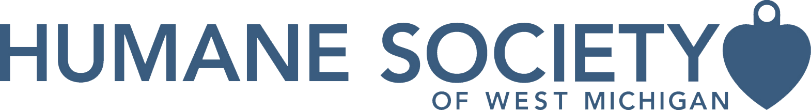 CAT ADOPTION SURVEYDate __________________________  These questions are not used to determine whether or not you will be allowed to adopt a pet, they just help us to ensure that the cat you do adopt will fit comfortably into your social life, so there are no "wrong" answers.What type of home do you live in:    House   Apartment   Condo/Duplex    Mobile Home     OtherDo you OWN or RENT?                If you RENT or live in a community with guidelines, what is the cat policy? _______________________________________________________________Are you 18 years of age or older?	⃝Yes	⃝NoRoutine Living:Other pets I currently have in my home are:If no current animals, the last time you owned a cat was: _______________________________________________________________________________________________The household/lifestyle for my new pet would be described as: (circle one)      Library     Grocery Store     Rock Concert       	 Provide details if you feel it would help us understand: ______________________________________________________________________________________- - Continued on back - -Social Interaction:Circle any topics you would like to discuss with your adoption Counselor:Certifications and Understandings 1. I certify that all statements on this Adoption Survey are made truthfully and without evasion, and further understand and agree that such    statements may be investigated and if found to be false will be sufficient reason for not being allowed to adopt from Humane Society of West Michigan. 2. I understand that I may be denied to adopt a cat or a specific cat if a representative of HSWM feels my lifestyle is not appropriate for a cat or a specific cat. 3.  I understand that the handling of animals that I may meet may place me in a hazardous situation and could result in injury to me or my personal property. On behalf of myself, my heirs, personal representatives and assigns, I hereby release, discharge, indemnify, and hold harmless the Humane Society of West Michigan and its directors, employees, and agents from any and all claims, causes of action and demands of any nature, whether known or unknown, arising out of or in connection with my meeting an animal for the purpose of adoption. 4. I understand that I am applying to adopt a shelter cat.  There are no guarantees of behavior or health.  I am willing to assume all costs for care medical care once adoptedSignature: __________________________________________________________________________   Date:   _______________________ HSWM USE ONLY BELOW THIS LINEAdoption Counselor Info.     Name _______________________________________            A     P    D   Reason if P or D__________________________ADOPTED: _______________________________________________________   AC  __________________________________________________   Date ___________________             (Cat name)					        (Name)					          R 10/1/19NameNameNameAddressCityState / ZipPhoneEmailEmailTypeNameBreedAgeGenderSpayed /NeuteredIndoor / OutdoorHow long owned?Last Vet VisitCHILDREN my new cat will have frequent/regular contact with: (List age & frequency.  Ex, Daily, weekends, occasionally, etc.)My new cat will:YesNoAdditional comments Have other pets come to our home for visits, etc.Have play dates with pets of other friends/family membersBe alone how many hours per day?List activities you will typically do with the cat:The main reason I am planning to adopt a cat is:Traits I want in a cat are:I plan to have this many litter boxes in my home:The amount of time I feel is reasonable for my new catto adjust to  my home?My ideal cat would: (Give any feedback that would help us find the perfect cat for you.)My new cat will:YesNoOther – please explainInteract with children who visit but who don’t live with meGo to the home with friends/relatives while we are out of townPrimarily be an inside cat   Litter Box IssuesIntro to Other PetsVaccinesPreventative CareCats & ChildrenOther   DeclawingBiting/ScratchingEscapingIndoor vs OutdoorTraining